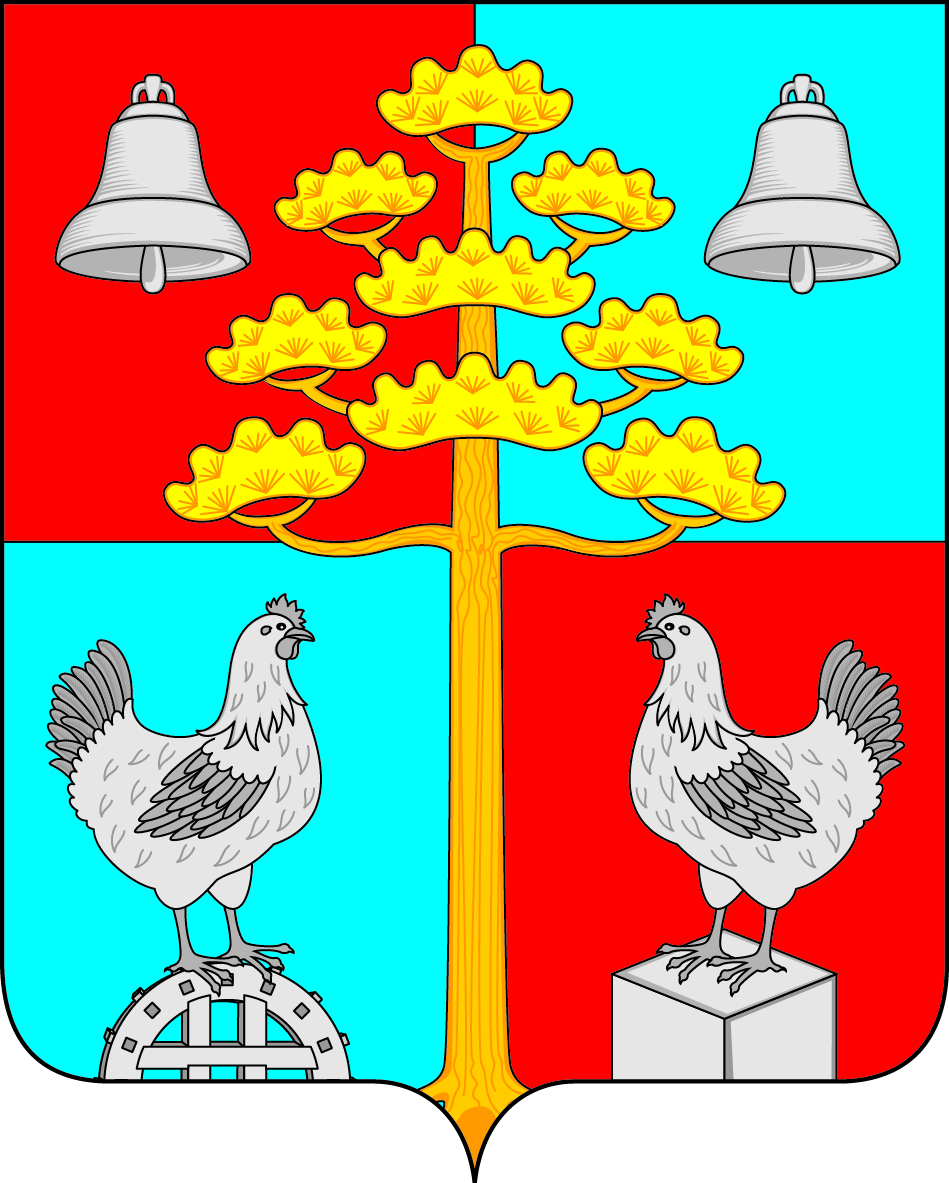   Российская ФедерацияИркутская областьАДМИНИСТРАЦИЯСОСНОВСКОГО СЕЛЬСКОГО ПОСЕЛЕНИЯУСОЛЬСКОГО МУНИЦИПАЛЬНОГО РАЙОНАИРКУТСКОЙ ОБЛАСТИПОСТАНОВЛЕНИЕот  09.01.2024г.  					  		                              № 1с. СосновкаОб утверждении реестра муниципальных служащих администрации Сосновского сельского поселения Усольского муниципального района Иркутской области на 2024г            В соответствии с Федеральным Законом от 06.10.2003г. № 131 « Об общих принципах организации местного самоуправления в Российской Федерации», руководствуясь Законом Иркутской области от 15 октября 2007г. № 89 – ОЗ  «О реестре должностей муниципальной службы в Иркутской области и соотношении должностей муниципальной службы и должностей государственной гражданской службы Иркутской области », ст.ст. 40, 50 Устава Сосновского сельского поселения Усольского муниципального района Иркутской области, ПОСТАНОВЛЯЮ:Утвердить реестр муниципальных служащих  администрации Сосновского сельского поселения Усольского муниципального района Иркутской области  на 2024 год  (Приложение № 1).Настоящее постановление вступает в силу с 01.01.2024г.Ведущему специалисту по организационной работе опубликовать   настоящее постановление  в периодическом печатном издании, газете «Сосновский вестник» и разместить на официальном сайте администрации Сосновского сельского поселения Усольского муниципального образования в информационной телекоммуникационной сети «Интернет», по адресу:http// сосновка-адм.рф/.Глава Сосновского сельского поселения Усольского муниципального районаИркутской области                                                                        В.С. МелентьевПриложение № 1к Постановлению главы администрацииСосновского сельского поселения Усольского муниципального района Иркутской областиот 09.01.2024г  № 1РЕЕСТРМуниципальных служащих администрации Сосновского сельского поселения Усольского муниципального района Иркутской области.     Наименование должностей муниципальной службы, образованных для обеспечения исполнения полномочий местного самоуправленияМладшие должности муниципальной службы:Главный специалист  Ведущий специалистСпециалист        Должности муниципальной службы администрации  Сосновского сельского поселения Усольского муниципального района Иркутской области:- Главный специалист по муниципальным закупкам и проектам;                  - Ведущий специалист по финансово - бюджетной политике;    - Ведущий специалист по муниципальному хозяйству;              - Ведущий специалист по экономическим вопросам;- Ведущий специалист по правовым вопросам, кадровой политике и нотариату; - Ведущий специалист по организационной работе.                  2. При составлении и утверждении штатного расписания администрации Сосновского сельского поселения Усольского  муниципального района Иркутской области  использовать наименования должностей муниципальной службы, предусмотренные настоящим реестром.Подготовил:Ведущий специалист по экономическим вопросам __________ С.В. РазуваеваПроверил:Ведущий специалист по правовым вопросам, кадровой политикеи нотариату _________ О.В. Шульгина